KATA PENGANTAR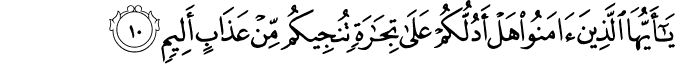 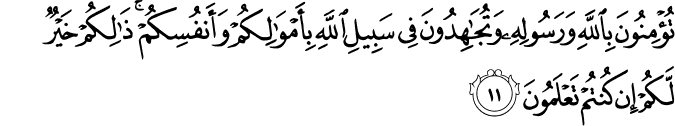 Artinya:“Hai Orang-orang yang beriman sukakah kamu Aku tunjukkan suatu perniagaan yang dapat menyelamatkan kamu dari azab yang pedih? (10) . (yaitu) kamu beriman kepada Allah dan Rasulnya dan berjihad di jalan Allah dengan harta dan jiwamu. Itulah yang lebih baik bagimyu, jika kamu mengetahui (11)”.Puji syukur penulis panjatkan kehadirat Allah SWT yang telah memberikan rahmat dan hidayah serta kesempatan sehingga penulis dapat menyelesaikan proposal ini dengan judul “Hubungan Pola Asuh Orang Tua dengan Minat Membaca Siswa kelas X AKL  di SMK Swasta Nur Azizi Tanjung Morawa  Tahun Ajaran 2020-2021”.Assalamu’alaikum Warahmatullahi Wabarakatuh.Pertama sekali penulis persembahkan karya ini kepada ibunda tercinta Wiyanti, Sosok wanita terhebat dalam hidup penulis yang telah melahirkan, merawat, membimbing dan mendukung penulis kejalan yang benar. Juga ayahanda tercinta Supriadi yang merupakan tulang punggung keluarga yang sangat hebat, selalu mendidik dan mendoakan agar penulis menjadi anak yang berguna bagi nusa dan bangsa. Serta seluruh anggota keluarga tersayang atas segala bantuan dalam bentuk apapun yang telah diberikan kepada penulis. Semoga Allah SWT senantiasa memberikan perlindungan-Nya kepada mereka.Pada kesempatan ini penulis ingin mengucapkan terimakasih atas bimbingan dan motivasi dari berbagai pihak, untuk itu dengan segala hormat penulis menyampaikan ucapan terima kasih kepada: Bapak Dr.Hardi Mulyono SE, M.AP, selaku Rektor Universitas Muslim Nusantara Al Washliyah beserta Wakil Rektor.Bapak Drs. Samsul Bahri. M.Si, selaku Dekan Fakultas Keguruan dan Ilmu Pendidikan Universitas Muslim Nusantara Al Washliyah.Ibu Ika Sandra Dewi, S.Pd, M.Pd. selaku Plt. Ketua Program Studi Bimbingan Konseling Fakultas Keguruan dan Ilmu Pendidikan Universitas Muslim Nusantara Al Washliyah.Ibu Eryanti Lisma, S.Psi, M.Psi, selaku Dosen Pembimbing yang telah membimbing dan memberikan arahan kepada penulis mengenai penulisan proposal ini.Kepada Bapak dan Ibu Dosen serta seluruh Staf Administrasi di Fakultas Keguruan dan Ilmu Pendidikan Universitas Muslim Nusantara Al Washliyah.Sahabat seperjuangan dari semester satu hingga semester delapan Miftahul Lanna Sari Srg, Ranti Anggraini, Rizki Helmi Hrp yang selalu menyemangati, membantu dan selalu ada dalam suka maupun duka.Sahabat seperjuangan Agung Prakoso, yang telah banyak membantu dan memberikan motivasi serta semangat kepada peneliti untuk menyelesaikan proposal penelitian ini.Dan kepada seluruh rekan-rekan seperjuangan mahasiswa/I FKIP Pendidikan Bimbingan Konseling Stambuk 2017 khususnya BK kelas 8H saya ucapkan terimakasih atas saran-saran dan masukan serta motivasi yang diberikan kepada saya.Penulis menyadari bahwa proposal ini masih jauh dari kata sempurna, oleh karena itu kritik dan saran yang membangun dari berbagai pihak sangat penulis harapkan demi perbaikan ke depan. Semoga kebaikan yang telah penulis teriman menjadi amal ibadah bagi kita semua dan hasil penelitian ini dapat bermanfaat meningkatkan mutu pendidikan, khususnya bimbingan konseling pada masa yang akan datang. Aamiin.Medan,  Maret 2021PenulisNur Kori FatonahNPM 171414058